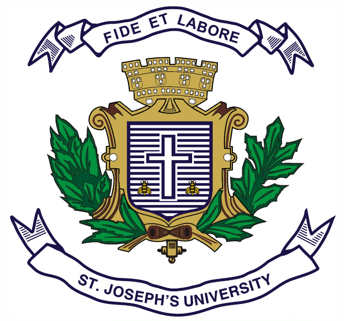 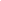 ST.JOSEPH’S UNIVERSITY, BENGALURU -27MA JOURNALISM AND MASS COMMUNICATION – II SEMESTERSEMESTER EXAMINATION: APRIL 2023(Examination conducted in May 2023)MC 8221– MEDIA LAW AND ETHICS Time: 2 Hours								    Max Marks: 50This paper contains TWO printed pages and THREE partsWrite short notes on any TEN of the following in 80 words each.    (10X2= 20)                     Creative CommonsAdvertorialsArticle 19 (2)Contempt of court and its types.Sting operationJournalists’ Code of Conduct Press Council of India and its functionsMedia and Pressure groups CensorshipParliamentary privileges Ethics and Law SeditionAnswer any FOUR questions in 180 words each.                                     (4X5=20)Explain and analyse the recommendations of First and Second Press Commission. What is cybercrime? Explain its different types with examples.Compare and contrast the fundamental rights with that of Directive Principles of State Policy.What are Intellectual Property Rights (IPR)? Explain the different types of IPR and their applications.Discuss the Working Journalists’ Act. Do you think that this Act has been side- lined by the industry? Comment.Discuss in detail the salient features of Information Technology Act, 2000.Answer any ONE of the following in about 300 - 350 words.                (1X10=10)             Explain defamation and its types with the help of a case for each. What are the defences available in defamation cases?You are a journalist who wants to file an RTI application to obtain information about a controversial government project. Develop a step-by-step plan on how to file an RTI application. After filing the RTI application, you receive a reply from the government agency stating that they cannot provide the information due to national security concerns. What legal remedies are available to you in this situation? Discuss each legal remedy with relevant case laws. **************************